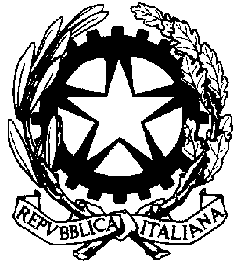 TRIBUNALE DI ALESSANDRIAUDIENZA DEL  09.11.2020   (lunedì) UDIENZA FILTROGIUDICE Dr.   Martina TOSETTI    		                  	AULA   N.B.Rilevato che il sistema “GIADA” fissa tutti i fascicoli di prima udienza alle ore 09.00, si comunica che per questioni organizzativei fascicoli verranno trattati nell’odine e agli orari sotto indicatiRGNRRGTIMPUTATO ORA1700/181518/202009.0025985/171546/2009.0835537/171545/202009.1544792/171544/202009.2354704/171543/202009.3064623/171542/202009.3774554/171541/202009.4381624/171540/202009.509919/171539/202009.5710393/171538/202010.04111930/161537/202010.10122146/151536/202010.17132499/191535/202010.24141422/191526/202010.3015966/191525/202010.3716786/191524/202010.4317740/191523/202010.5018569/191522/202011.0019174/191521/202011.07204490/181520/202011.14211330/181519/202011.21226097/171547/202011.2923669/181517/202011.3724648/20181516/202011.4325646/20181515/202011.502658/20181514/202011.57274057/181570/202012.05283100/181571/202012.12293622/1912.25303008/171635/202012.35